CIAŁO  CZŁOWIEKA – cz.2Zad. 1 przeczytaj uważnie informację do wszystkich układów, z czego są zbudowane i jakie spełniają funkcje: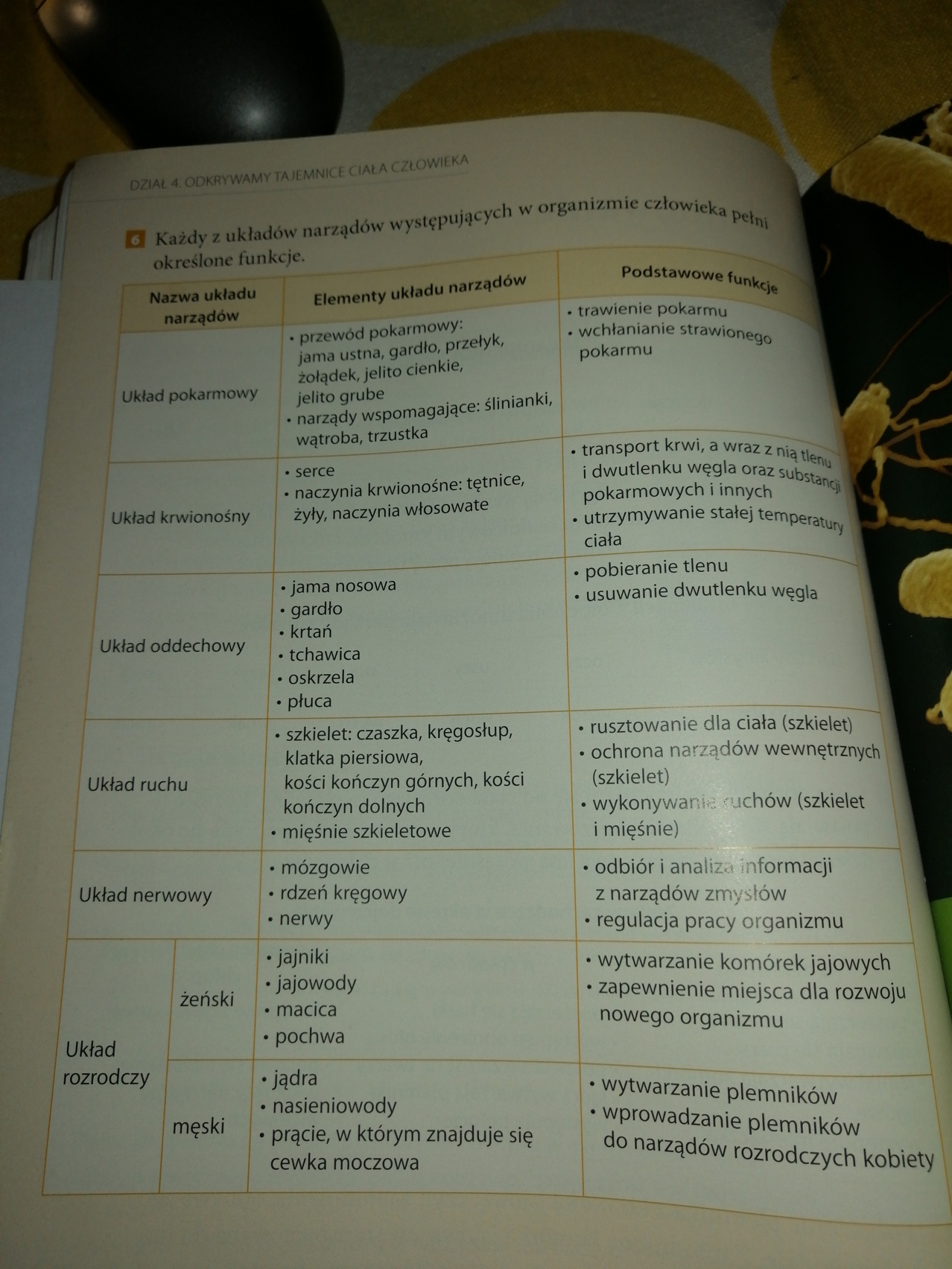 Zad.2. rozpoznaj i podpisz jaki to układ: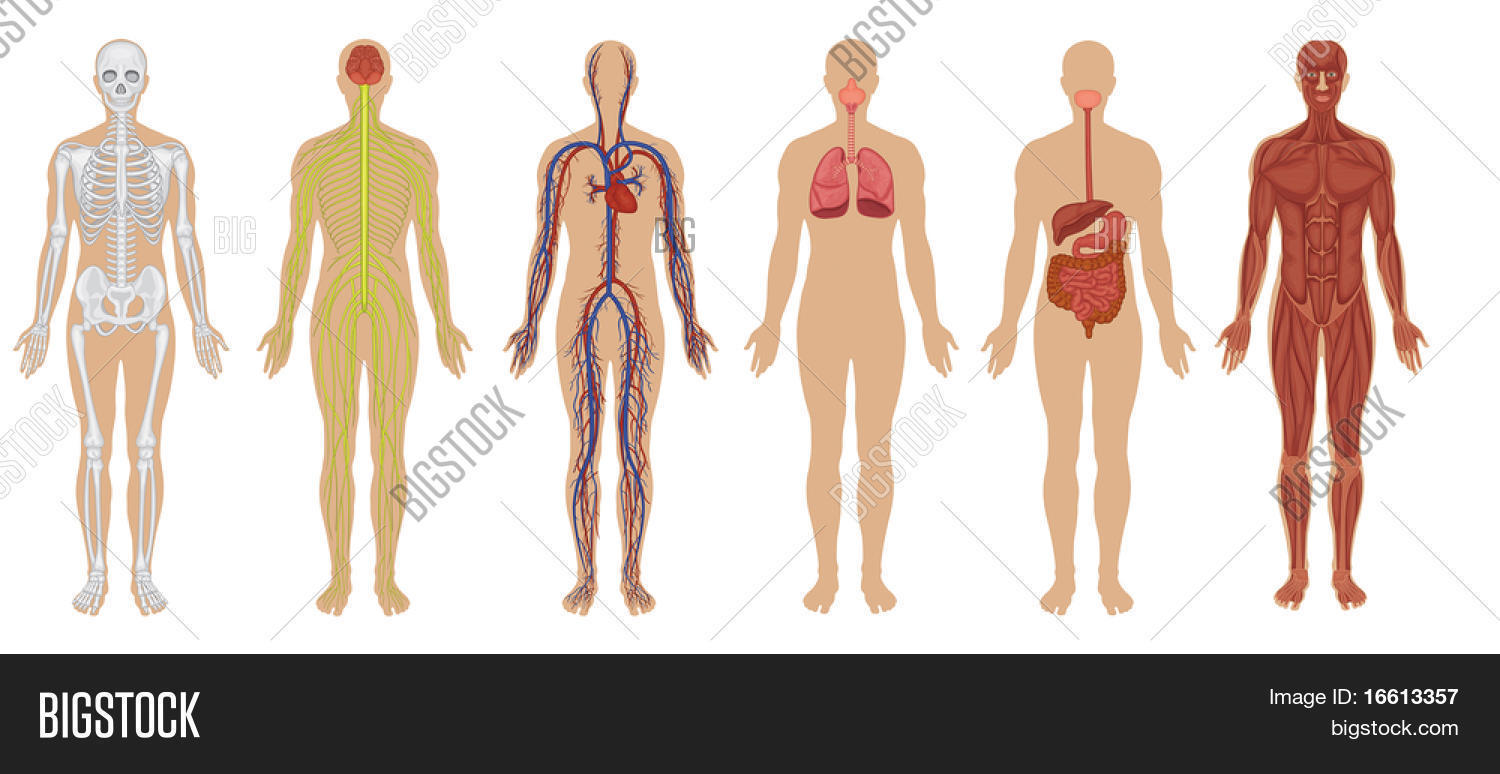 1.2.3.4.5.6.Zad 3.połącz narząd z układem: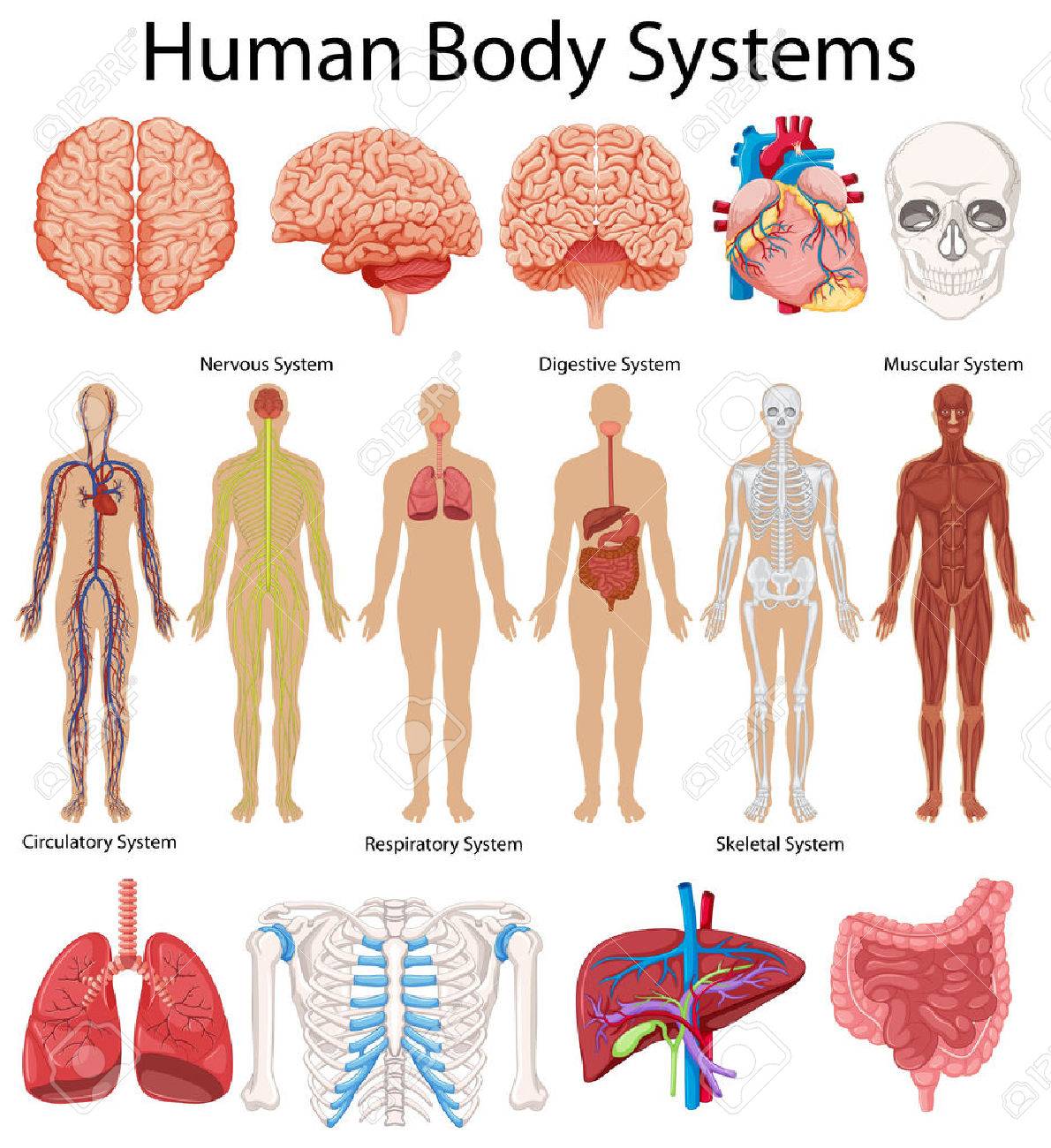 PROSZĘ zad. 2 i 3  uzupełnione, przysłać do mnie, myślę że najlepiej jako zdjęcieZad. 4Bardzo proszę abyście jutro obejrzeli w telewizji na programie regionalnym        TVP 3 będzie lekcja z przyrody o godz. 8.00 a powtórka o 12.30Poszukajcie takiego obrazka na ekranie:  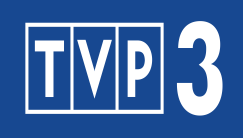 